HalmleveransavtalParterna: 	 	Myllykosken bioetanoli Oy, FO-nummer 3199868-6  	 	 	Åkerbergsgränden 4, 01690 Vanda, info@mbio.fi, tel. 050 4967130hemsidan: www.mbio.fi, nedan kallat ”Mbio”, Vänligen                         	Kontraktsodlarens namn: __________________________________________________fyll i:              		Adress:_____________________________________________________________, 	  E/post: __________________________, tel:______________________________,       Nedan kallat ”Jordbrukaren” 1. 	INTRODUKTION Mbio har vidtagit åtgärder för att bygga en 50,000 tons andra generationens bioetanolanläggning i Myllykoski, Kouvola (nedan kallat ”projektet”). Projektets huvudsakliga råvara ska vara inhemsk halm. Enligt den initiala planen kommer produktionen att börja 2024-25, förutsatt att råvaran i tillräcklig volym och övriga förutsättningar för investeringen säkerställs.  2. 	AVTALMbio åtar sig att köpa och Jordbrukaren att sälja, båda årligen, under löptiden och i enlighet med villkoren i detta avtal, All Tillgänglig Halm (enligt definitionen i avsnitt 1 av allmänna avtalsvillkor).   3.  FÖRSÄLJNINGSALTERNATIV (Vänligen fyll i) 3.1. 	Jordbrukaren åtar sig att leverera till Mbio All Tillgänglig Halm enligt detta avtal årligen från ___________ hektar av vete-, korn-, havre och /eller rågfelt; eller alternativt jordbrukaren åtar sig härmed att leverera årligen sammanlagt __________ ton halm (vete- korn-, havre – och/eller råghalm). Ton betyder här naturligt fuktig halm, vars fuktighet kan variera.4. 	LEVERANSMETODER AV HALM (Vänligen välj lämpligt alternativ och fyll i) 4.1. 	De alternativa leveransmetoderna för halm är:  Jordbrukaren balar halmen och levererar halmbalarna till ett närliggande depåområde, eller Jordbrukaren stänger av hacken och lämnar halmen långa och liggande på fältet. Mbio skördar halmen och flyttar halmbalarna från fältet enligt överenskommelsen nedan. Om inget annat avtalats, Jordbrukaren tillåter Mbio tillgång till fältet i tio dagar efter skörd.  Jag väljer leveransalternativet nummer _____. Om inte annat angetts av Jordbrukaren, ska han/hon anses ha valt leveransalternativet 1. Jordbrukaren får ändra på den valda leveransmetoden inom 3 månader efter mottagandet av Meddelandet om Ikraftträdandet.  5. 	PRISER5.1.	Mbio betalar Jordbrukaren för All Tillgänglig Halm ett pris, som beror på leveransmetoden. Det pris som ska betalas till Jordbrukaren är enligt leveransmodell 1 (Jordbrukaren balar och levererar halmbalarna till vägkantsdepån)    € / levererat torr-ton, eller enligt leveransmodell 2 (Jordbrukaren lämnar halmen ”lång” på fältet)    € / levererat torr-ton;Priset betalas enligt torrsubstansen, mätt vid leveranstidpunkten i Mbio: s fabrik (fuktighet 0%). 5.2		Mbio kommer att betala Jordbrukaren som bonus 4 % av det momsfria värdet av hans eller hennes halmleveranser, enligt leveransmodell 2 ovan, under den gångna treårsperioden, senast den 15 december av det sista året för perioden, förutsatt att (i) Jordbrukaren levererat Alla Tillgänglig Halm varje år under den relevanta treårsperioden (utom vid force majeure fall) och att (ii) detta avtal inte har sagts upp, oavsett skäl till uppsägning. Den första treårsperioden börjar från och med den första skördesäsongen efter avtalets ikraftträdande och de följande från och med skördesäsongen efter slutet av föregående perioden.	I priset ingår en kompensation för en eventuell interimistisk, kortfristig lagring av halm-balarna på Jordbrukarens mark vid vägkanten eller alternativt enligt Jordbrukarens val, transport till en regional depå högst 5 km borta.	Mbio betalar 30% av värdet av hela halmleveransen i förskott till det bankkonto som Jordbrukaren angett, mot en faktura, inom 30 dagar efter mottagandet av Jordbrukarens meddelande om lagringen av halmen för Mbio: s räkning. Det totala slutsaldot betalar Mbio till Jordbrukaren, mot en faktura inom 30 dagar efter halmleveransen till Mbio:s fabrik. Eventuell mervärdesskatt läggs till på priserna om det krävs enligt obligatorisk lagstiftning.6. 	AVTALETS GILTIGHET 6.1. 	Detta avtal träder i kraft vid undertecknandet och gäller i 10 år från mottagandet av meddelandet om Ikraftträdandet (se nedan). Avtalet kommer dock att fortsätta att gälla automatiskt under ytterligare en period på 10 år, såvida inte någondera av parterna säger upp avtalet skriftligen minst sex månader före avtalets förfallodag.  6.2. 	Effekten av ett generationsskifte, annan överlåtelse av gården eller upphörandet av verksamheten ,på avtalets giltighet anges i punkt 3 i de allmänna villkoren. 6.3. 	MBIO har rätt att meddela Jordbrukaren på ett bindande sätt för parterna om ikraftträdandet av bestämmelserna i detta avtal senast 6 månader i förväg med ett skriftligt meddelande ("Meddelandet om Ikraftträdande"). I Meddelandet om Ikraftträdandet ska datumet för ikraftträdandet anges. Halmleveranserna börjar under nästa skördesäsong efter tillkännagivandet. Om MBIO inte har lämnat Meddelandet om Ikraftträdandet senast den 31 december 2024 kan detta avtal anses upphävt. 7. 	ÖVRIGA VILLKOR 7.1. 	Detta avtal består av detta Halmleveransvillkor och av allmänna avtalsvillkor, som Jordbrukaren erhållit och bekantat sig med före undertecknandet och som är tillgängliga på hemsidan av Mbio i adressen www.mbio.fi. 7.2. 	Detta avtal ersätter alla tidigare muntliga och skriftliga avtal. (Vänligen fyll i och skriv på) Underskrifter,  	           Myllykosken bioetanoli Oy 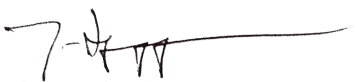 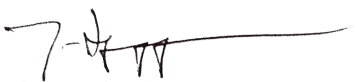 	 	 	 	 	Jordbrukarens underskrift Janne Harjunpää  	 	 	 	 	 Befullmäktigad av styrelsen 	 	 	____________________________________________ 	  	 	 	 	 	 	 			namnförtydligande 